Kuntokampanja kesäkuntoon 2023Kuntokampanjan mittaukset suoritettu, ja nyt mitataan osallistujien frisbeetaitoja. Kampanjan frisbeetapahtuma pidetään Harjavallassa Hiittenharjun maastossa 16.6.22 klo 16.30 startti. Alkuun pieni sääntökertaus, lopuksi pieni kisa (joukkue).Harjun rata on Suomen haastavimpia ratoja, mutta ei anneta sen pelottaa, vaan otetaan haasteena vastaan radan vaikeudet. Osasto toimittaa kiekot tapahtumaan, joten et tarvitse omia kiekkoja. Tarjolla myös pientä välipalaa ja juomaa. Ennakkoilmoittautumiset viimeistään 6.6 kotisivujen kautta. Myös jos et pääse osallistumaan, niin ilmoitus siitä.Ilmoittautumislomakkeet->kesäkuntoon23->yhteistapahtumatKaikki innolla mukaan reippailemaan hyvässä porukassa!Säännöt lyhyesti - Suomen frisbeegolfliitto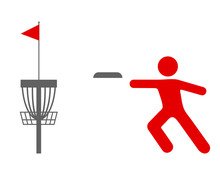 